Sayı 	: 999....../410.07/..                                                                                  	23/07/2020Konu 	: Kurum DevriKADIKÖY İLÇE MİLLÎ EĞİTİM MÜDÜRLÜĞÜNE(Özel Öğretim Kurumları Şubesi)İlgi	: Özel Öğretim Kurumları Yönetmeliği Madde-14/1-a-b-c-d.Kurucusu / Kurucu Temsilcisi olduğum Özel ………………….…………………. Şirketi’ne ait Özel ……………………..…. İlkokulu’nun; ………………………………… Şirketi’ne devredildiğine dair evraklar ekte sunulmuştur. Bu kapsamda;Okulun devredileceği şirkete ait “özel okul açmak / işletmek / çalıştırmak” ifadesinin bulunduğu Ticaret Sicil Gazetesi ile değişiklik yapılan Ticaret Sicil Gazeteleri,Ticaret Sicil Gazetesinde adı geçen ortakların katılımıyla alınan genel kurul / yönetim kurulu kararında kurucu temsilcisi olarak ................ belirlenmiştir.Kurucu temsilcisinin kurumu açma, kapatma, devir ve benzeri işlemleri yürütme yetkisine sahip olduğunun belirlendiği genel kurul / yönetim kurulu kararı (gerçek kişiler hariç),Kurucu temsilcisine devir yetkisi veren son bir ay içerisinde alınmış yetkili kurul kararı.Yeni kurucu temsilcisine ait adli sicil beyanı,Yeni kurucu temsilcisine ait adli sicil kaydı,Şirket ortaklarının her birine ait adli sicil beyanı,Şirket ortaklarının her birine ait adli sicil kaydı,Yönetim kurulu üyelerinin her birine ait adli sicil beyanı,Yönetim kurulu üyelerinin her birine ait adli sicil kaydı,Yeni kurucu temsilcisinin imza sirküleri,Yeni kurucu temsilcisinin fotoğrafı,Yeni kurucu temsilcisinin adres beyanı taahhütnamesi,Yenilenen eğitim personeli sözleşmeleri (MEB Özel Öğretim Kurumları Yönetmeliği Ek5),Yenilenen diğer personel sözleşmeleri,Kurumu devir alacak kişilerin kurumun vadesi gelmemiş olanlar da dahil olmak üzere, tüm borç ve alacaklarını ve devir almadan önce kurumda yapılan inceleme / soruşturma / denetim sonucunda verilen idari para cezalarını ve kapatma cezasını da kabul edeceğini gösterir noterlikçe düzenlenen devir senedi,Tapu senedinin İlçe Milli Eğitim Müdürlüğünce onaylı örneği,Her sayfası taraflarca imzalanmış, okulun öğrenim süresi kadar geçerli kira sözleşmesi,Kira sözleşmesini imzalayanların yetkili olduklarını belirten belgeler,Kira sözleşmesini imzalayanların imza sirküleri,Devir alacak kurucuya ait vergi levhası,Mevcut yılın ruhsat harcı vezne alındıları (Anaokulu, Özel Uzaktan Eğitim Kursları, Özel Hizmetiçi Eğitim Merkezi, Özel Eğitim ve Rehabilitasyon Merkezleri, Özel Muhtelif Kurslar ve Özel Öğretim Kursları hariç),Ruhsat değişiklik harcı vezne alındıları (Anaokulu, Özel Uzaktan Eğitim Kursları, Özel Hizmetiçi Eğitim Merkezi, Özel Eğitim ve Rehabilitasyon Merkezleri, Özel Muhtelif Kurslar ve Özel Öğretim Kursları hariç),Okula ait adres kayıt belgesi (Belediyeden alınan) ekte sunulmuştur.Özel Öğretim Kurumlarının tüzel kişi kurucularının yönetim organlarında, kurucu temsilcilerinde ve personelinde İstanbul Cumhuriyet Başsavcılığından güvenlik soruşturmasının yapıldığına ilişkin yazısı.Gerekli izin ve onayın verilmesini arz ederim.…………………	Kurucu Temsilcisi	Ek: Dosya (… sayfa)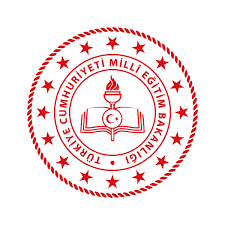 T.C.KADIKÖY KAYMAKAMLIĞIÖzel ……………………………İlkokulu Müdürlüğü